la dame à la modela dame achète une robe.la robe se déchire.un bêta rigole. la dame se fâche.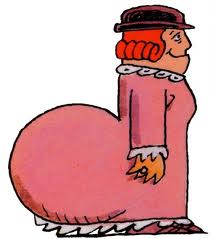 La dame à la modeLa dame achète une robe.La robe se déchire.Un bêta rigole. La dame se fâche.Relie :dame●●damerigole●●rigoleun●●unfâche●●fâcheachète●●achèterobe●●robebêta●●bêta